                                                                                                                    Odbor stavební úřad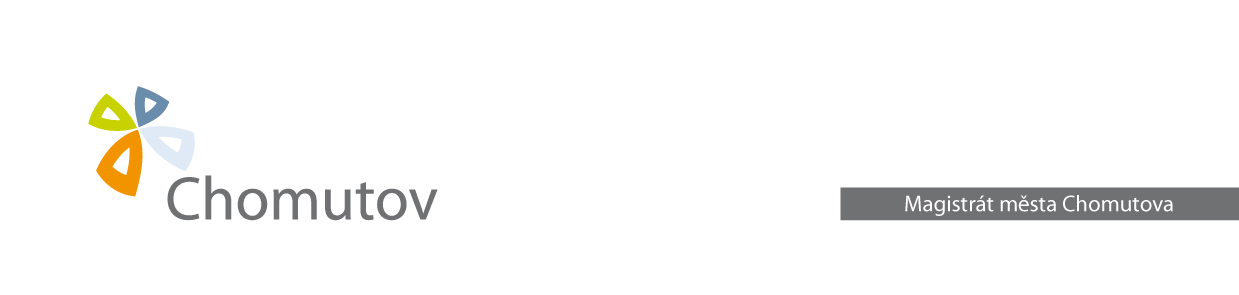 Magistrát města Chomutov	                                      Obecný stavební úřad                                                                                                                  Zborovská 4602	                                                       430 28 ChomutovNázev akce……………………………………………………………………………………Věc : Žádost o územně plánovací informacipodle ustanovení §21 odst.1 písm. a) až c), odst. 2 a 4 zákona č.183/2006 Sb., o územním plánování a stavebním řádu (stavební zákon) a § 2 vyhlášky č.503/2006 Sb., o podrobnější úpravě územního řízení, veřejnoprávní smlouvy a územního opatření.Opodmínkáchvyužíváníúzemíazměnjehovyužití       O vydání územního rozhodnutí pro:umístěnístavbynebozařízenízměnuvyužitíúzemízměnustavbyazměnuvlivustavbynavyužitíúzemíochrannépásmoOvydáníúzemníhosouhlasuČÁSTA.I.Žadatelfyzickáosobajméno,příjmení,datumnarození,místotrvaléhopobytu(popř.jináadresaprodoručování)fyzickáosobapodnikající–podánísouvisís jejípodnikatelskoučinnostíjméno,příjmení,druhpodnikání,IČO,adresazapsanáv obchodnímrejstříkunebov jinézákonemupravenéevidenci(popř.jináadresaprodoručování)právnickáosobanázevneboobchodnífirma,IČOneboobdobnýúdaj,adresasídla(popř.jináadresaprodoručování),osobaoprávněnájednatjménemprávnickéosoby.................................................................................................................................................... .................................................................................................................................................... ....................................................................................................................................................Žádá-li o vydání rozhodnutí více žadatelů, jsou údaje obsažené v bodě 1) připojené v samostatné příloze      anoneŽadatel jedná :      samostatně      je zastoupen (jméno, příjmení/název nebo obchodní firma, zástupce; místo trvalého pobytu/adresa sídla – popř.jiná adresa pro doručování ).................................................................................................................................................... .................................................................................................................................................... .................................................................................................................................................... ....................................................................................................................................................II. Pozemky dotčené záměrem na změnu v územíJedná-li se o více pozemcích, žadatel připojuje údaje obsažené v bodě II. v samostatné příloze:          anoneIII. Údaje o současném stavu využívání dotčených pozemků a stavbách na nich.................................................................................................................................................... .................................................................................................................................................... ....................................................................................................................................................IV. Údaje o záměru na změnu v území        účel a technické provedení stavby        změna stavby a změna jejího vlivu na využití území         změna využití území        zřízení ochranného pásma.................................................................................................................................................... .................................................................................................................................................... .................................................................................................................................................... .................................................................................................................................................... .................................................................................................................................................... .................................................................................................................................................... ....................................................................................................................................................V. Navrhované změnyPlošné a výškové uspořádání navrhovaných změn.................................................................................................................................................... .................................................................................................................................................... .................................................................................................................................................... Půdorysná velikost a výška stavby, její tvar, vzhled a členění.................................................................................................................................................... .................................................................................................................................................... .................................................................................................................................................... ....................................................................................................................................................          VI. Případné nároky na napojení na veřejnou dopravní a technickou infrastrukturu.................................................................................................................................................... .................................................................................................................................................... .................................................................................................................................................... ....................................................................................................................................................VII.Úpravynezastavěnýchploch.................................................................................................................................................... .................................................................................................................................................... .................................................................................................................................................... ....................................................................................................................................................V …………………………….. dne …………………………..........................................................podpis žadatele (razítko)ČÁST B.Přílohyžádosti:Grafickápřílohavedvouvyhotoveníchobsahujícísituačnívýkressoučasnéhostavuúzemínapodkladěav měřítkukatastrálnímapyvčetněparcelníchčísel,sezakreslenímpožadovanéhopředmětuúzemníhořízení,s vyznačenímpožadovanéhozáměru,jehovazebaúčinkůnaokolí,zejménavzdálenostiodhranicpozemkuasousedníchstaveb.Uinformaceopodmínkáchvyužíváníúzemíazměnjehovyužitípodle§21odst.1písm.a)stavebníhozákonasegrafickápřílohanepřikládá.Plnámocv případězastupování,není-liudělenaplnámocprovíceřízení,popř.plnámocdoprotokolu.obeckatastrálníúzemíparcelníč.druhpozemkupodleKNvýměra